196642, Санкт-Петербург, пос. Петро-Славянка,  ул. Труда, 1 тел./факс 462-13-04e-mail: maps@ pochtarf.ru ОКПО 49008119  ОКАТО 40277552000 ИНН/КПП 7817032637/781701001РЕШЕНИЕ       Руководствуясь Законом РФ «Об общих принципах организации  местного самоуправления  в Российской Федерации» №131 - ФЗ от 06.10.2003г (в редакции от 21.07.2014)., Законом Санкт-Петербурга   «Об  организации  местного  самоуправления в Санкт-Петербурге» № 420-79 от 23.09.2009 г (в редакции от 02.07.2014).Муниципальный Совет п. Петро-Славянка,РЕШИЛ:1. Утвердить структуру Муниципального Совета п. Петро-Славянка согласно приложению. 2. Утвердить следующий состав постоянных комиссий Муниципального Совета:- Бюджетно-финансовая комиссия:Члены комиссии: Сапожникова В.С., Белоусова С.И., Федоров Н.В.-Комиссия по благоустройству, коммунальному и дорожному                                                     хозяйству :            Члены комиссии: Белоусова С.И., Дубинин А.А., Сапожникова В.С.-Комиссия по образованию , культуре и здравоохранению:            Члены комиссии : Айропетян М.А., Старченко А.М., Дубинин А.А.-Комиссия по развитию и информации :            Члены комиссии : Федоров Н.В., Айропетян М.А., Старченко А.М.             4. Постановление вступает в силу с момента принятия.             Приложение:  Структура Муниципального Совета п. Петро-СлавянкаГлава муниципального образования,исполняющий обязанности председателя  Муниципального Совета		 			                      Я.В.Козыро                                                                 Приложение №1                                                                                                                            к Решению Муниципального Совета                                                                             №       от СТРУКТУРАМуниципального Совета внутригородского муниципального образования Санкт-Петербурга п. Петро-Славянка 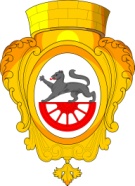 МУНИЦИПАЛЬНЫЙ СОВЕТвнутригородского муниципального образования Санкт- Петербурга поселка Петро-Славянка                     ПРОЕКТ                     ПРОЕКТ«Об утверждении состава постоянных комиссий Муниципального Совета п. Петро-Славянка»Муниципальный СоветМуниципальный СоветСекретарь муниципального СоветаГлава Внутригородского  Муниципального образованияСчетная комиссияЗаместитель главы  Внутригородского Муниципального образованияПостоянные  комиссии  Муниципального  СоветаПостоянные  комиссии  Муниципального  СоветаБюджетно-финансоваяПо образованию, культуре и здравоохранениюПо развитию и информацииПо благоустройству, коммунальному и дорожному хозяйствуВременные комиссии и рабочие группыВременные комиссии и рабочие группы